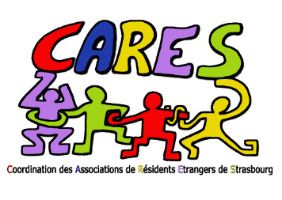 14h55 installation studio15h00 Générique + Jingle Dimanche 10  Mars 2019Les Élections Européennes du Point du vue des JeunesL’équipe d’étudiants de la Faculté de langues du Département de Langues Etrangères Appliqués (LEA) de l’Université de Strasbourg dans le cadre de la programmation des « Rendez-vous du monde de la CARES » fait sa 3ère émission Cette émission mensuelle ça sera une fenêtre sur le Campus Universitaire et la Vie étudiante c’est pour cela que nous l’avons intitulé Campus. Nous viendrons chaque mois échanger avec vous des thèmes qui nous passionnent comment aujourd’hui, nous vous parlerons de Les Élections Européennes du point du vue des JeunesPour cela nous avons InvitéPaula Bolaños et Luis Carrascosa de EspagneChiara Ferlito de ItalieKarolina Kucharscka de PologneRomane Zingraff et Babken … de FranceA la technique Vladimir BordonesDerrière le microDaniel Naranjo Mais avant de commencer avec notre thème nous vous parlerons de la Revue de presse  CARNAVAL DES CANARIESMusique 1 de Carnaval(Sommaire de l’émission)Hablar sobre el interés de los jóvenes a participar en las elecciones europeas. Describir las elecciones europeas.Qu’est-ce que l’Union Européenne pour vous? À votre avis quels sont les avantages de faire partie de l’UE? Fulanito quelle est ton opinion sur cela ?Preguntar siempre directamente a cada uno. Decir mi opinion a vecesEn tant que jeunes européens, qu’est-ce que tu penses (Luis) des élections européennes? Est-ce que ce sujet te touche particulièrement? Est-ce que vous vous sentez concernés ou pas du tout?Cuando termine uno preguntar al otro. Musique 2(...) Je vois que vous êtes très engagés aux valeurs de l’Europe, pensez-vous que ce sujet est aussi important pour les jeunes de votre pays? Qu’est-ce que tu penses du rôle des jeunes? Est-ce qu’ils peuvent apporter quelque chose?Pourquoi est-ce que vous allez voter en mai 2019? Quel changement cherchez-vous en Europe? Quels sont les problèmes que les eurodéputés peuvent améliorer?Musique 3Pensez-vous que la montée du pouvoir de l'Extrême Droite arrivera aussi aux sièges du Parlement Européen comme c’est le cas dans quelques gouvernements des pays de l’Union? Ça serait bien sûr un changement, mais selon vous quelles seront les conséquences à court et à long terme?Quelle est votre opinion en tant que jeunes à propos du Brexit? Quel impact aura-t-il pour l’Union et pour vous? Est-ce que vous voyez des points positifs pour l’Union?Musique 4DIFFUSION DU LIVRE AUDIO FOCUS LEA (ANIMAL FARM) 8 :48Hacerle una introducción, decir que es un proyecto de la Facultad de Langues de la Université de Strasbourg. La Faculté a 16 projets et parmis un il y a un groupe de (5?) personnes. Ils ont bcp travaillé pour vous présenter ce feuilleton. AGENDA 5 min maxi. Chercher des évènements à annoncer (5 min maximum) 15H55 Musique de fin